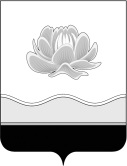 Российская ФедерацияКемеровская область Мысковский городской округСовет народных депутатов Мысковского городского округа(шестой созыв)Р Е Ш Е Н И Е от 18 марта 2020г. № 15-нО внесении изменений в Примерное положение об оплате труда работников учреждений, подведомственных муниципальному казенному учреждению «Управление культуры, спорта, молодежной и национальной политики Мысковского городского округа», утвержденное решением Совета народных депутатов Мысковского городского округа от 22.03.2017 № 21-нПринятоСоветом народных депутатовМысковского городского округа17 марта 2020 годаВ соответствии  с постановлениями Правительства Кемеровской области - Кузбасса от 13.12.2019 № 715 «Об увеличении фондов оплаты труда некоторых категорий работников государственных учреждений Кемеровской области - Кузбасса», от 27.02.2020 № 90 «О внесении изменений в постановление Коллегии Администрации Кемеровской области от 29.03.2011 № 125 «Об оплате труда работников государственных учреждений культуры, искусства, кино и государственных образовательных организаций культуры и искусств Кемеровской области, созданных в форме учреждений», руководствуясь пунктом 44 части 2 статьи 32 Устава Мысковского городского округа, Совет народных депутатов Мысковского городского округа   р е ш и л:1. Внести в Примерное положение об оплате труда работников учреждений, подведомственных муниципальному казенному учреждению «Управление культуры, спорта, молодежной и национальной политики Мысковского городского округа», утвержденное решением Совета народных депутатов Мысковского городского округа от 22.03.2017 № 21-н (в редакции решений от 01.02.2018 № 7-н, от 23.04.2018 № 26-н, от 21.06.2018 № 43-н, от 19.12.2018 № 26-н, от 20.02.2019 № 8-н, от 24.04.2019 № 23-н, от 26.06.2019 № 37-н, от 13.11.2019 № 61-н) (далее - Примерное положение), следующие изменения:1.1. В пункте 3.1 цифры «2755» заменить цифрами «2860», цифры «2845» заменить цифрами «2953», 1 цифры «3360» заменить цифрами «3488».1.2. В пункте 4.1 цифры «3581» заменить цифрами «3717».1.3. В подпункте 6.1.1 пункта 6.1 цифры «2585» заменить цифрами «2683», цифры «2845» заменить цифрами «2953».1.4. В подпункте 6.1.2 пункта 6.1 цифры «2585» заменить цифрами «2683», цифры «2845» заменить цифрами «2953». 1.5. Пункт 8.4 дополнить абзацами 4-5 следующего содержания: «Размер стимулирующих выплат за интенсивность и высокие результаты, сложность и напряженность, качество выполняемой работы заместителям руководителя учреждения не может превышать одного оклада (должностного оклада). Помимо стимулирующих выплат за интенсивность и высокие результаты, сложность и напряженность, качество выполняемой работы заместителям руководителя учреждения могут выплачиваться премиальные выплаты по итогам работы в размере не более одного оклада (должностного оклада).».1.6. Абзацы 1-7 пункта 10.4.4. изложить в следующей редакции:  «Исчисление стажа работы для работников учреждений культуры, дающего право на получение ежемесячных надбавок за выслугу лет, включает:а) время работы в государственных (включая федеральные) и муниципальных учреждениях культуры, искусства и кино, государственных (включая федеральные) и муниципальных образовательных организациях культуры и искусств; б) время работы в органах государственной власти, органах местного самоуправления, в том числе время работы на выборных должностях на постоянной основе; в) время работы в муниципальных органах управления культурой;г) время военной службы граждан, если в течение года после увольнения с этой службы они поступили на работу в учреждения культуры;д) время обучения работников учреждений культуры, искусства и кино, образовательных организаций культуры и искусств в профессиональных образовательных организациях, образовательных организациях высшего образования, если они работали в этих учреждениях (организациях) до поступления на учебу;е) время работы в качестве освобожденных работников профсоюзных организаций в государственных (включая федеральные) и муниципальных учреждениях культуры, искусства и кино, государственных (включая федеральные) и муниципальных образовательных организациях культуры и искусств;ж) время частично оплачиваемого отпуска по уходу за ребенком до достижения им возраста полутора лет и дополнительного отпуска без сохранения заработной платы по уходу за ребенком до достижения им возраста трех лет женщинам, состоявшим в трудовых отношениях с учреждениями культуры, искусства и кино, образовательными организациями культуры и искусств.К государственным и муниципальным учреждениям культуры, искусства  и кино для целей исчисления стажа приравниваются учреждения, не осуществляющие культурную деятельность, но обеспечивающие деятельность учреждений культуры, искусства и кино.».1.7. Подпункт 10.4.6 изложить в следующей редакции:«10.4.6. Порядок установления стажа работы, дающего право на получение надбавки за выслугу лет:Стаж работы для выплаты ежемесячной надбавки за выслугу лет определяется комиссией по установлению трудового стажа, состав которой утверждается руководителем учреждения, подведомственного Управлению. Основанием для определения общего стажа работы, дающего право на получение ежемесячных надбавок за выслугу лет, являются сведения, содержащиеся в трудовой книжке, и (или) сведения о трудовой деятельности работника в электронном виде в соответствии со статьей 66.1 Трудового кодекса Российской Федерации.».1.8. Далее по тексту Примерного положения подпункт с нумерацией «10.4.6» считать подпунктом с нумерацией «10.4.7».1.9. Абзац 2 пункта 10.6 изложить в следующей редакции:«Размер премиальной выплаты по итогам работы может устанавливаться как в абсолютном значении, так и в процентном отношении к окладу (должностному окладу), ставке заработной платы и максимальным размером не ограничен, за исключением абзацев 4,5 пункта  8.4  настоящего Положения.».1.10. Приложения № 1, 2, 3, 4, 4-1  к Примерному положению  изложить в новой редакции,  согласно приложению к настоящему решению.2. Настоящее решение направить главе Мысковского городского округа для подписания и опубликования (обнародования) в установленном порядке.3. Настоящее решение вступает в силу со дня, следующего за днем его официального опубликования, и распространяет свое действие на правоотношения, возникшие с 01.01.2020 года.4. Контроль за исполнением настоящего решения возложить на комитет Совета народных депутатов Мысковского городского округа по развитию социальной сферы (Н.Н. Таирова).Председатель Совета народных депутатовМысковского городского округа                                                                  А.М. КульчицкийГлава Мысковского городского округа                                                            Е.В. ТимофеевПриложение к решению Совета народных депутатовМысковского городского округа от 18.03.2020г. № 15-н«Приложение № 1к Примерному положению об оплате трудаработников учреждений, подведомственныхмуниципальному казенному учреждению«Управление культуры, спорта,молодежной и национальной политикиМысковского городского округа»РАЗМЕРЫОКЛАДОВ (ДОЛЖНОСТНЫХ ОКЛАДОВ), СТАВОК ЗАРАБОТНОЙ ПЛАТЫ,ПРОФЕССИОНАЛЬНЫЕ КВАЛИФИКАЦИОННЫЕ ГРУППЫ ДОЛЖНОСТЕЙРУКОВОДИТЕЛЕЙ, СПЕЦИАЛИСТОВ УЧРЕЖДЕНИЙ КУЛЬТУРЫ,ПОДВЕДОМСТВЕННЫХ МУНИЦИПАЛЬНОМУ КАЗЕННОМУ УЧРЕЖДЕНИЮ«УПРАВЛЕНИЕ КУЛЬТУРЫ, СПОРТА, МОЛОДЕЖНОЙ И НАЦИОНАЛЬНОЙПОЛИТИКИ МЫСКОВСКОГО ГОРОДСКОГО ОКРУГА»Приложение № 2к Примерному положению об оплате трудаработников учреждений, подведомственныхмуниципальному казенному учреждению«Управление культуры, спорта,молодежной и национальной политикиМысковского городского округа»РАЗМЕРЫДОЛЖНОСТНЫХ ОКЛАДОВ С УЧЕТОМ ПОВЫШАЮЩИХ КОЭФФИЦИЕНТОВ,ПРОФЕССИОНАЛЬНЫЕ КВАЛИФИКАЦИОННЫЕ ГРУППЫ ОБЩЕОТРАСЛЕВЫХДОЛЖНОСТЕЙ РУКОВОДИТЕЛЕЙ, СПЕЦИАЛИСТОВ УЧРЕЖДЕНИЙ КУЛЬТУРЫИ ОБСЛУЖИВАЮЩИХ УЧРЕЖДЕНИЙ, ПОДВЕДОМСТВЕННЫХ МУНИЦИПАЛЬНОМУ КАЗЕННОМУ УЧРЕЖДЕНИЮ «УПРАВЛЕНИЕ КУЛЬТУРЫ, СПОРТА, МОЛОДЕЖНОЙ И НАЦИОНАЛЬНОЙ ПОЛИТИКИ МЫСКОВСКОГО ГОРОДСКОГО ОКРУГА»Приложение № 3к Примерному положению об оплате трудаработников учреждений, подведомственныхмуниципальному казенному учреждению«Управление культуры, спорта,молодежной и национальной политикиМысковского городского округа»РАЗМЕРЫОКЛАДОВ (ДОЛЖНОСТНЫХ ОКЛАДОВ), СТАВОК ЗАРАБОТНОЙ ПЛАТЫ,ПРОФЕССИОНАЛЬНЫЕ КВАЛИФИКАЦИОННЫЕ ГРУППЫ ДОЛЖНОСТЕЙПЕДАГОГИЧЕСКИХ РАБОТНИКОВ ОБРАЗОВАТЕЛЬНЫХ ОРГАНИЗАЦИЙКУЛЬТУРЫ, ПОДВЕДОМСТВЕННЫХ МУНИЦИПАЛЬНОМУ КАЗЕННОМУУЧРЕЖДЕНИЮ «УПРАВЛЕНИЕ КУЛЬТУРЫ, СПОРТА, МОЛОДЕЖНОЙИ НАЦИОНАЛЬНОЙ ПОЛИТИКИ МЫСКОВСКОГО ГОРОДСКОГО ОКРУГА»Приложение № 4к Примерному положению об оплате трудаработников учреждений, подведомственныхмуниципальному казенному учреждению«Управление культуры, спорта,молодежной и национальной политикиМысковского городского округа»РАЗМЕРЫОКЛАДОВ (ДОЛЖНОСТНЫХ ОКЛАДОВ), СТАВОК ЗАРАБОТНОЙ ПЛАТЫ,ПРОФЕССИОНАЛЬНЫЕ КВАЛИФИКАЦИОННЫЕ ГРУППЫ ПРОФЕССИЙ РАБОЧИХУЧРЕЖДЕНИЙ КУЛЬТУРЫ, ПОДВЕДОМСТВЕННЫХ МУНИЦИПАЛЬНОМУКАЗЕННОМУ УЧРЕЖДЕНИЮ «УПРАВЛЕНИЕ КУЛЬТУРЫ, СПОРТА,МОЛОДЕЖНОЙ И НАЦИОНАЛЬНОЙ ПОЛИТИКИ МЫСКОВСКОГО ГОРОДСКОГО ОКРУГА»Приложение № 4-1к Примерному положению об оплате трудаработников учреждений, подведомственныхмуниципальному казенному учреждению«Управление культуры, спорта,молодежной и национальной политикиМысковского городского округа»РАЗМЕРЫОКЛАДОВ (ДОЛЖНОСТНЫХ ОКЛАДОВ), СТАВОК ЗАРАБОТНОЙ ПЛАТЫ,ПРОФЕССИОНАЛЬНЫЕ КВАЛИФИКАЦИОННЫЕ ГРУППЫ ПРОФЕССИЙ РАБОЧИХ ОБСЛУЖИВАЮЩИХ УЧРЕЖДЕНИЙ, ПОДВЕДОМСТВЕННЫХ МУНИЦИПАЛЬНОМУКАЗЕННОМУ УЧРЕЖДЕНИЮ «УПРАВЛЕНИЕ КУЛЬТУРЫ, СПОРТА, МОЛОДЕЖНОЙ И НАЦИОНАЛЬНОЙ ПОЛИТИКИ МЫСКОВСКОГО ГОРОДСКОГО ОКРУГА»».№ п/пНаименование должностейОклад по профессиональной квалификационной группе, рублейПовышающий коэффициентОклад (должностной оклад), ставка, рублейПрофессиональная квалификационная группа первого уровняПрофессиональная квалификационная группа первого уровня28601 квалификационный уровень1 квалификационный уровеньЗаведующий билетными кассами - среднее профессиональное образование и стаж работы по профилю деятельности не менее 3 лет или среднее общее образование и стаж работы по профилю деятельности не менее 5 лет1,54244102 квалификационный уровень2 квалификационный уровень1.аккомпаниатор1.- аккомпаниатор II категории - среднее профессиональное образование без предъявления требований к стажу работы;1,54244101.- аккомпаниатор I категории - высшее профессиональное образование без предъявления требований к стажу работы или среднее профессиональное образование и стаж работы по профилю деятельности не менее 3 лет1,86953452.заведующий костюмерной2.- среднее профессиональное образование и стаж работы по профилю деятельности не менее 3 лет или начальное профессиональное образование и стаж работы по профилю деятельности не менее 5 лет1,86953453.культорганизатор3.- культорганизатор II категории - высшее профессиональное образование без предъявления требований к стажу работы или среднее профессиональное образование и стаж работы по профилю деятельности не менее 3 лет;1,54244103.- культорганизатор I категории - высшее профессиональное образование и стаж работы по профилю деятельности не менее 1 года или среднее профессиональное образование и стаж работы по профилю деятельности не менее 5 лет1,86953454.организатор экскурсий4.- среднее профессиональное образование или среднее (полное) общее образование и индивидуальная подготовка без предъявления требований к стажу работы;1,54244104.- высшее профессиональное образование без предъявления требований к стажу работы или среднее профессиональное образование и стаж работы по профилю деятельности не менее 3 лет1,86953455.руководитель кружка5.- руководитель кружка - среднее профессиональное образование без предъявления требований к стажу работы;1,54244105.- руководитель кружка II категории - высшее профессиональное образование без предъявления требований к стажу работы или среднее профессиональное образование и стаж работы в культурно-просветительных учреждениях и организациях не менее 3 лет;1,69648515.- руководитель кружка I категории - высшее профессиональное образование и стаж работы по профилю деятельности не менее 3 лет1,86953456.контролер билетный1,3903975Профессиональная квалификационная группа второго уровняПрофессиональная квалификационная группа второго уровня29531 квалификационный уровень1 квалификационный уровень1.аккомпаниатор-концертмейстер1.- аккомпаниатор-концертмейстер II категории - высшее профессиональное образование без предъявления требований к стажу работы или среднее профессиональное образование и стаж работы по профилю не менее 3 лет;1,64348521.- аккомпаниатор-концертмейстер I категории - высшее профессиональное образование и стаж работы по профилю не менее 5 лет;2,18664551.- аккомпаниатор-концертмейстер высшей категории - высшее профессиональное образование и стаж работы по профилю не менее 10 лет;2,81883221.- аккомпаниатор-концертмейстер - ведущий мастер сцены - высшее профессиональное образование и стаж работы по профилю не менее 10 лет3,03889712.экскурсовод2.- экскурсовод - высшее профессиональное образование без предъявления требований к стажу работы или среднее профессиональное образование и стаж лекционной (экскурсионной) работы не менее 3 лет;1,64348522.- экскурсовод II категории - высшее профессиональное образование и стаж лекционной (экскурсионной) работы не менее 3 лет или среднее профессиональное образование и стаж лекционной (экскурсионной) работы не менее 5 лет;1,81053452.- экскурсовод I категории - высшее профессиональное образование и стаж лекционной (экскурсионной) работы не менее 5 лет;2,18664552.- экскурсовод I категории - высшее профессиональное образование и стаж лекционной (экскурсионной) работы не менее 7 лет2,39970842 квалификационный уровень2 квалификационный уровень1.артист оркестра ансамблей песни и танца; артист эстрадного оркестра (ансамбля) - все артисты оркестра, кроме отнесенных к третьему - четвертому квалификационным уровням1.- артист II категории в эстрадном оркестре (ансамбле) - высшее музыкальное или среднее музыкальное образование без предъявления требований к стажу работы;1,64348521.- артист I категории в эстрадном оркестре (ансамбле) - высшее музыкальное образование и стаж работы в оркестре (ансамбле) не менее 3 лет или среднее музыкальное образование и стаж работы в оркестре (ансамбле) не менее 5 лет;1,98858711.- артист II категории в ансамбле песни и танца - высшее музыкальное или среднее музыкальное образование без предъявления требований к стажу работы;1,98858711.- артист I категории в ансамбле песни и танца - высшее музыкальное образование и стаж работы в оркестре (ансамбле) не менее 3 лет или среднее музыкальное образование и стаж работы в оркестре (ансамбле) не менее 5 лет2,39970842.администратор - кроме администраторов, отнесенных к 3 квалификационному уровню2.- в других художественных коллективах и культурно-просветительных учреждениях;1,81053452.- в музыкальных и танцевальных коллективах и крупнейших культурно-просветительных учреждениях2,18664553.администратор цифрового показа - кроме администраторов цифрового показа, отнесенных к 3 квалификационному уровню,в учреждениях, осуществляющих кинообслуживание и кинопоказ1,81053454.библиотекарь4.- библиотекарь - среднее профессиональное образование без предъявления требований к стажу работы или среднее (полное) общее образование и курсовая подготовка;1,64348524.- библиотекарь II категории - высшее профессиональное образование без предъявления требований к стажу работы или среднее профессиональное образование и стаж работы в должности библиотекаря не менее 3 лет;1,81053454.- библиотекарь I категории - высшее профессиональное образование и стаж работы в должности библиотекаря II категории не менее 3 лет2,18664555.библиограф5.- библиограф - среднее профессиональное образование без предъявления требований к стажу работы или среднее (полное) общее образование и курсовая подготовка;1,64348525.- библиограф II категории - высшее профессиональное образование без предъявления требований к стажу работы или среднее профессиональное образование и стаж работы в должности библиотекаря, библиографа не менее 3 лет;1,81053455.- библиограф I категории - высшее профессиональное образование и стаж работы в должности библиографа II категории не менее 3 лет2,18664556.методист библиотеки, клубного учреждения, музея, кино и других аналогичных учреждений и организаций6.- методист - высшее профессиональное образование без предъявления требований к стажу работы или среднее профессиональное образование и стаж работы в культурно-просветительных учреждениях и организациях не менее 3 лет;1,64348526.- методист II категории - высшее профессиональное образование и стаж работы в культурно-просветительных учреждениях и организациях не менее 3 лет или среднее профессиональное образование и стаж работы в культурно-просветительных учреждениях и организациях не менее 5 лет;1,81053456.- методист I категории - высшее профессиональное образование и стаж работы в должности методиста II категории не менее 3 лет2,18664553 квалификационный уровень3 квалификационный уровень1.администратор цифрового показа (старший администратор цифрового показа) в учреждениях, осуществляющих кинообслуживание и кинопоказ 2,39970842.ведущий библиотекарь- высшее профессиональное образование и стаж работы в должности библиотекаря I категории не менее 3 лет2,39070583.ведущий библиограф3.- высшее профессиональное образование и стаж работы в должности библиографа I категории не менее 3 лет2,39070584.концертмейстер по классу вокала4.- стаж работы по профилю не менее 3 лет2,39970844.- стаж работы по профилю не менее 5 лет2,81883225.художник; художник-декоратор; художник по свету; художник-постановщик; художник-фотограф; художник-модельер театрального костюма;5.- высшее художественное образование без предъявления требований к стажу работы или среднее профессиональное образование и стаж работы по профилю не менее 3 лет;1,98858715.- высшее художественное образование без предъявления требований к стажу работы или среднее профессиональное образование и стаж работы по профилю не менее 5 лет;2,49973805.- высшее художественное образование и стаж работы по профилю не менее 5 лет3,03889714 квалификационный уровень4 квалификационный уровень1.ведущий методист библиотеки, клубного учреждения, музея и других аналогичных учреждений и организаций1.- ведущий методист - высшее профессиональное образование и стаж работы в должности методиста I категории не менее 3 лет;2,39970841.- ведущий методист - высшее профессиональное образование и стаж работы в должности ведущего методиста не менее 5 лет2,81883222.главный библиотекарь2.- высшее профессиональное образование и стаж работы в должности библиотекаря I категории не менее 3 лет;2,39070582.- высшее профессиональное образование и стаж работы в должности ведущего библиотекаря не менее 3 лет;2,70179762.- высшее профессиональное образование и стаж работы в должности ведущего библиотекаря не менее 5 лет3,03089483.главный библиограф3.- высшее профессиональное образование и стаж работы в должности библиографа I категории не менее 3 лет;2,39070583.- высшее профессиональное образование и стаж работы в должности ведущего библиографа не менее 3 лет;2,70179763.- высшее профессиональное образование и стаж работы в должности ведущего библиографа не менее 5 лет3,03089484.звукооператор4.- в других театрах и художественных коллективах;1,64348524.- в музыкальных и танцевальных коллективах1,98858715.Кинооператор1,9885871Профессиональная квалификационная группа третьего уровняПрофессиональная квалификационная группа третьего уровня34881 квалификационный уровень1 квалификационный уровень1.заведующий отделом музея, кроме отнесенных ко второму квалификационному уровню1.- в отделе музеев, отнесенных к IV группе по оплате труда руководителей;2,03070811.- в отделе музеев, отнесенных к III группе по оплате труда руководителей2,19976702.заведующий отделом библиотеки, кроме отнесенных ко второму квалификационному уровню2.- в отделе библиотек, отнесенных к IV группе по оплате труда руководителей;2,03070812.- в отделе библиотек, отнесенных к III группе по оплате труда руководителей2,19976703.заведующий автоклубом2,38383124.режиссер (дирижер, хормейстер, балетмейстер)1,84964495.звукорежиссер5.- высшее профессиональное образование без предъявления требований к стажу работы или среднее профессиональное образование и стаж работы по профилю не менее 3 лет;1,68258675.- профессиональное образование и стаж работы по профилю не менее 3 лет2,03070816.руководитель клубного формирования - любительского объединения, студии, коллектива самодеятельного искусства, клуба по интересам, управляющий творческим коллективом1,60756057.руководитель народного коллектива2,38383128.хореограф8.- высшее профессиональное образование без предъявления требований к стажу работы или среднее профессиональное образование и стаж работы по профилю не менее 3 лет;1,68258678.- профессиональное образование и стаж работы по профилю не менее 3 лет2,03070819.художественный руководитель9.- в культурно-просветительных учреждениях, отнесенных к IV группе по оплате труда руководителей;2,03070819.- в культурно-просветительных учреждениях, отнесенных к III группе по оплате труда руководителей, в остальных центрах;2,19976709.- в культурно-просветительных учреждениях, отнесенных ко II группе по оплате труда руководителей;2,38383129.- в культурно-просветительных учреждениях (центрах), отнесенных к I группе по оплате труда руководителей2,5789642 квалификационный уровень2 квалификационный уровень1.заведующий отделом дома (дворца) культуры и других аналогичных учреждений и организаций1.- в секторе культурно-просветительских учреждений, отнесенных к IV группе по оплате труда руководителей;1,84964491.- в секторе культурно-просветительских учреждений, отнесенных к III группе по оплате труда руководителей;2,03070811.- в отделе культурно-просветительских учреждений, отнесенных к IV группе по оплате труда руководителей;2,03070811.- в секторе культурно-просветительских учреждений, отнесенных ко II группе по оплате труда руководителей;2,11473741.- в секторе культурно-просветительских учреждений, отнесенных к I группе по оплате труда руководителей;2,19976701.- в отделе культурно-просветительских учреждений, отнесенных к III группе по оплате труда руководителей;2,19976701.- в отделе культурно-просветительских учреждений, отнесенных ко II группе по оплате труда руководителей;2,29279941.- в отделе культурно-просветительских учреждений, отнесенных к I группе по оплате труда руководителей2,38383122.заведующий филиалом библиотеки, музея2.- в библиотеках (музеях), не отнесенных к группам по оплате труда руководителей;1,84964492.- в библиотеках (музеях), отнесенных к IV группе по оплате труда руководителей;2,03070812.- в библиотеках (музеях), отнесенных к III группе по оплате труда руководителей;2,19976702.- в библиотеках (музеях), отнесенных ко II группе по оплате труда руководителей;2,29279942.- в других библиотеках (музеях), отнесенных к I группе по оплате труда руководителей2,38383123.заведующий отделом музея3.- в отделе музеев, отнесенных ко II группе по оплате труда;2,38383123.- в отделе музеев, отнесенных к I группе по оплате труда2,5789644.заведующий отделом библиотеки4.- в отделе библиотек, отнесенных ко II - I группам по оплате труда2,38383125.научный сотрудник5.- высшее профессиональное образование и стаж работы не менее 2 лет или высшее профессиональное и дополнительное образование и стаж работы не менее 1 года, или законченное послевузовское профессиональное образование без предъявления требований к стажу;1,84964495.- высшее профессиональное образование и стаж работы не менее 3 лет или высшее профессиональное и дополнительное образование и стаж работы не менее 2 лет, или законченное послевузовское профессиональное образование и стаж работы не менее 1 года или ученая степень кандидата наук без предъявления требований к стажу;2,03070815.- высшее профессиональное образование и стаж работы не менее 5 лет или высшее профессиональное и дополнительное образование и стаж работы не менее 3 лет, или законченное послевузовское профессиональное образование и стаж работы не менее 2 лет или ученая степень кандидата наук без предъявления требований к стажу;2,19976705.- высшее профессиональное образование и стаж работы не менее 7 лет или высшее профессиональное и дополнительное образование и стаж работы не менее 5 лет, или законченное послевузовское профессиональное образование и стаж работы не менее 3 лет или ученая степень без предъявления требований к стажу2,38383126.режиссер-постановщик2,1997670№ п/пНаименование должностейОклад по профессиональной квалификационной группе, рублейПовышающий коэффициентОклад (должностной оклад), ставка, рублейПрофессиональная квалификационная группа первого уровняПрофессиональная квалификационная группа первого уровня28601 квалификационный уровень1 квалификационный уровень1.дежурный бюро пропусков1.- начальное профессиональное образование без предъявления требований к стажу работы или основное общее образование и специальная подготовка по установленной программе без предъявления требований к стажу работы1,20034322.делопроизводитель2.- начальное профессиональное образование без предъявления требований к стажу работы или среднее (полное) общее образование и специальная подготовка по установленной программе без предъявления требований к стажу работы1,20034323.кассир3.- при выполнении должностных обязанностей кассира1,20034322 квалификационный уровень2 квалификационный уровень1.кассир1.- при выполнении должностных обязанностей старшего кассира1,2553589Профессиональная квалификационная группа второго уровняПрофессиональная квалификационная группа второго уровня29531 квалификационный уровень1 квалификационный уровень1.художник1.- художник - высшее профессиональное образование без предъявления требований к стажу работы или среднее профессиональное (художественное) образование и стаж работы по профилю не менее 5 лет1,49344092 квалификационный уровень2 квалификационный уровень1.заведующий хозяйством1.- среднее профессиональное образование и стаж работы по хозяйственному обслуживанию организации или ее подразделений не менее 1 года или начальное профессиональное образование и стаж работы по хозяйственному обслуживанию организации или ее подразделений не менее 3 лет1,21535882.художник2.- художник II категории - высшее профессиональное образование и стаж работы в должности художника не менее 3 лет1,81053453 квалификационный уровень3 квалификационный уровень1.художник1.- художник I категории - высшее профессиональное образование и стаж работы в должности художника II категории не менее 3 лет1,98858714 квалификационный уровень4 квалификационный уровень1.художник1. ведущий художник - высшее профессиональное образование и стаж работы в должности художника I категории не менее 3 лет2,3997084Профессиональная квалификационная группа третьего уровняПрофессиональная квалификационная группа третьего уровня34881 квалификационный уровень1 квалификационный уровень1.документовед1.- высшее профессиональное образование без предъявления требований к стажу работы1,26344052.инженер2.- высшее профессиональное образование без предъявления требований к стажу работы1,26344053.специалист по охране труда3.- высшее профессиональное образование без предъявления требований к стажу работы1,26344054.инженер-программист (программист)4.- высшее профессиональное образование без предъявления требований к стажу работы1,39048485.инженер-электроник (электроник)5.- высшее профессиональное образование без предъявления требований к стажу работы1,39048486.Менеджер, менеджер по персоналу, менеджер по рекламе, менеджер по связям с общественностью высшее профессиональное образование без предъявления требований к стажу работы1,26344057.Специалист (специалист по кадрам)7.среднее профессиональное образование без предъявления требований к стажу работы;1,26344057.высшее профессиональное образование без предъявления требований к стажу работы или среднее профессиональное образование и стаж работы в должности специалиста не менее 3 лет;1,39048487.высшее профессиональное образование и стаж работы в должности специалиста не менее 5 лет1,53153402 квалификационный уровень2 квалификационный уровень1.документовед1.- документовед II категории - высшее профессиональное образование и стаж работы в должности документоведа не менее 3 лет1,53153402.инженер2.- инженер II категории - высшее профессиональное образование и стаж работы в должности инженера не менее 3 лет1,53153403.специалист по охране труда3.- специалист по охране труда II категории - высшее профессиональное образование и стаж работы в должности инженера по охране труда не менее 3 лет1,53153404.инженер-программист (программист)4.- программист II категории - высшее профессиональное образование и стаж работы в должности программиста не менее 3 лет1,68258675.инженер-электроник5.- высшее профессиональное образование и стаж работы в должности электроника не менее 3 лет1,68258673 квалификационный уровень3 квалификационный уровень1.документовед1.- документовед I категории - высшее профессиональное образование и стаж работы в должности документоведа II категории не менее 3 лет1,68258672.инженер2.- инженер I категории - высшее профессиональное образование и стаж работы в должности инженера II категории не менее 3 лет1,68258673.специалист по охране труда3.- специалист по охране труда I категории - высшее профессиональное образование и стаж работы в должности инженера по охране труда II категории не менее 3 лет1,68258674.инженер-программист (программист)4.- программист I категории - высшее профессиональное образование и стаж работы в должности программиста II категории не менее 3 лет2,03070815.инженер-электроник5.- инженер-электроник (электроник) I категории - высшее профессиональное образование и стаж работы в должности инженера-электроника II категории не менее 3 лет2,03070814 квалификационный уровень4 квалификационный уровень1.документовед1.- ведущий документовед - высшее профессиональное образование и стаж работы в должности документоведа I категории не менее 3 лет2,03070812.инженер2.- ведущий инженер - высшее профессиональное образование и стаж работы в должности инженера I категории не менее 3 лет2,03070813.специалист по охране труда3.- ведущий специалист по охране труда - высшее профессиональное образование и стаж работы в должности инженера по охране труда I категории не менее 3 лет2,03070814.инженер-программист (программист)4.- ведущий программист - высшее профессиональное образование и стаж работы в должности программиста I категории не менее 3 лет2,38383125.инженер-электроник- ведущий инженер-электроник (электроник) - высшее профессиональное образование и стаж работы в должности электроника I категории не менее 3 лет2,3838312Профессиональная квалификационная группа четвертого уровняПрофессиональная квалификационная группа четвертого уровня40222 квалификационный уровень2 квалификационный уровень1.Специалист по закупкам (контрактный управляющий)1.высшее профессиональное образование без предъявления требований к стажу работы;высшее профессиональное образование и стаж работы по профилю не менее 5 лет2,6012,8051046111283№ п/пНаименование должностейОклад по профессиональной квалификационной группе, рублейПовышающий коэффициентОклад (должностной оклад), ставка, рублейПрофессиональная квалификационная группа должностей педагогических работников образовательных учреждений культурыПрофессиональная квалификационная группа должностей педагогических работников образовательных учреждений культуры39352 квалификационный уровень2 квалификационный уровень1.концертмейстер- среднее профессиональное (музыкальное) образование без предъявления требований к стажу работы1,33452492.концертмейстер- высшее музыкальное образование без предъявления требований к стажу работы или среднее профессиональное (музыкальное) образование и стаж работы от 2 до 5 лет1,46557653.концертмейстер- высшее музыкальное образование и стаж работы от 2 до 5 лет или среднее профессиональное (музыкальное) образование и стаж работы  от 5 до 10 лет1,60663204.концертмейстер- высшее музыкальное образование и стаж работы от 5 до 10 лет или среднее  профессиональное (музыкальное) образование и стаж работы свыше 10 лет1,76169305.концертмейстер- высшее музыкальное образование и стаж работы от 10 до 20 лет1,92875876.концертмейстер- высшее музыкальное образование и стаж работы свыше 20 лет2,08682087.концертмейстер- I квалификационная категория2,25988898.концертмейстер- высшая квалификационная категория2,43195663 квалификационный уровень3 квалификационный уровень39351.методист- высшее профессиональное образование и стаж педагогической работы от 2 до 5 лет1,46557652.методист- высшее профессиональное образование и стаж педагогической работы от 5 до 8 лет1,60663203.методист- высшее профессиональное образование и стаж педагогической работы от 8 до 12 лет1,76169304.методист- высшее профессиональное образование и стаж педагогической работы свыше 12 лет1,92875874 квалификационный уровень4 квалификационный уровень39351.преподаватель- среднее профессиональное образование без предъявления требований к стажу работы1,33452492.преподаватель- высшее профессиональное образование без предъявления требований к стажу работы или среднее профессиональное образование и стаж педагогической работы от 2 до 5 лет1,46557653.преподаватель- высшее профессиональное образование и стаж педагогической работы от 2 до 5 лет или среднее профессиональное образование и стаж педагогической работы от 5 до 10 лет1,60663204.преподаватель- высшее профессиональное образование и стаж педагогической работы от 5 до 10 лет или среднее профессиональное образование и стаж педагогической работы свыше 10 лет1,76169305.преподаватель- высшее профессиональное образование и стаж педагогической работы от 10 до 20 лет или высшее музыкальное образование и стаж педагогической работы свыше 5 лет (для преподавателей музыкальных дисциплин)1,92875876.преподаватель- высшее профессиональное образование и стаж педагогической работы свыше 20 лет или высшее музыкальное образование и стаж педагогической работы свыше 10 лет (для преподавателей музыкальных дисциплин)2,08682087.преподаватель, старший методист- I квалификационная категория2,25988898.преподаватель, старший методист- высшая квалификационная категория2,4319566Наименование должностейОклад по профессиональной квалификационной группе, рублейПовышающий коэффициентОклад (должностной оклад), ставка, рублейПрофессиональная квалификационная группа первого уровняПрофессиональная квалификационная группа первого уровняПрофессиональная квалификационная группа первого уровняПрофессиональная квалификационная группа первого уровня26831 разряд работ в соответствии с Единым тарифно-квалификационным справочником работ и профессий рабочих1,20032202 разряд работ в соответствии с Единым тарифно-квалификационным справочником работ и профессий рабочих:- дворник;- уборщик служебных помещений;- гардеробщик1,21032463 разряд работ в соответствии с Единым тарифно-квалификационным справочником работ и профессий рабочих:- сторож;- вахтер;- дежурный1,2743418Профессиональная квалификационная группа второго уровняПрофессиональная квалификационная группа второго уровняПрофессиональная квалификационная группа второго уровняПрофессиональная квалификационная группа второго уровня29534 разряд работ в соответствии с Единым тарифно-квалификационным справочником работ и профессий рабочих:- подсобный рабочий1,21535885 разряд работ в соответствии с Единым тарифно-квалификационным справочником работ и профессий рабочих1,34639756 разряд работ в соответствии с Единым тарифно-квалификационным справочником работ и профессий рабочих:- слесарь;- плотник;- электрик;- рабочий1,49344097 разряд работ в соответствии с Единым тарифно-квалификационным справочником работ и профессий рабочих1,64348528 разряд работ в соответствии с Единым тарифно-квалификационным справочником работ и профессий рабочих:- водитель;- электрик;- слесарь-сантехник;- настройщик музыкальных инструментов1,8105345Наименование должностейОклад по профессиональной квалификационной группе, рублейПовышающий коэффициентОклад (должностной оклад), ставка, рублей1234Профессиональная квалификационная группа первого уровня2683Наименование должностей рабочих, по которым предусмотрено присвоение 1 разряда работ в соответствии с Единым тарифно-квалификационным справочником работ и профессий рабочих1,2003220Наименование должностей рабочих, по которым предусмотрено присвоение 2 разряда работ в соответствии с Единым тарифно-квалификационным справочником работ и профессий рабочих1,2103246Наименование должностей рабочих, по которым предусмотрено присвоение 3 разряда работ в соответствии с Единым тарифно-квалификационным справочником работ и профессий рабочих1,2743418Профессиональная квалификационная группа второго уровня2953Наименование должностей рабочих, по которым предусмотрено присвоение 4 разряда работ в соответствии с Единым тарифно-квалификационным справочником работ и профессий рабочих1,2153588Наименование должностей рабочих, по которым предусмотрено присвоение 5 разряда работ в соответствии с Единым тарифно-квалификационным справочником работ и профессий рабочих1,3463975Наименование должностей рабочих, по которым предусмотрено присвоение 6 разряда работ в соответствии с Единым тарифно-квалификационным справочником работ и профессий рабочих1,4934409Наименование должностей рабочих, по которым предусмотрено присвоение 7 разряда работ в соответствии с Единым тарифно-квалификационным справочником работ и профессий рабочих1,6434852Наименование должностей рабочих, по которым предусмотрено присвоение 8 разряда работ в соответствии с Единым тарифно-квалификационным справочником работ и профессий рабочих1,8105345